

Neuro-Oncology Tumor Board | «EventStart» Goodman Hall (GH), Indianapolis «EventState»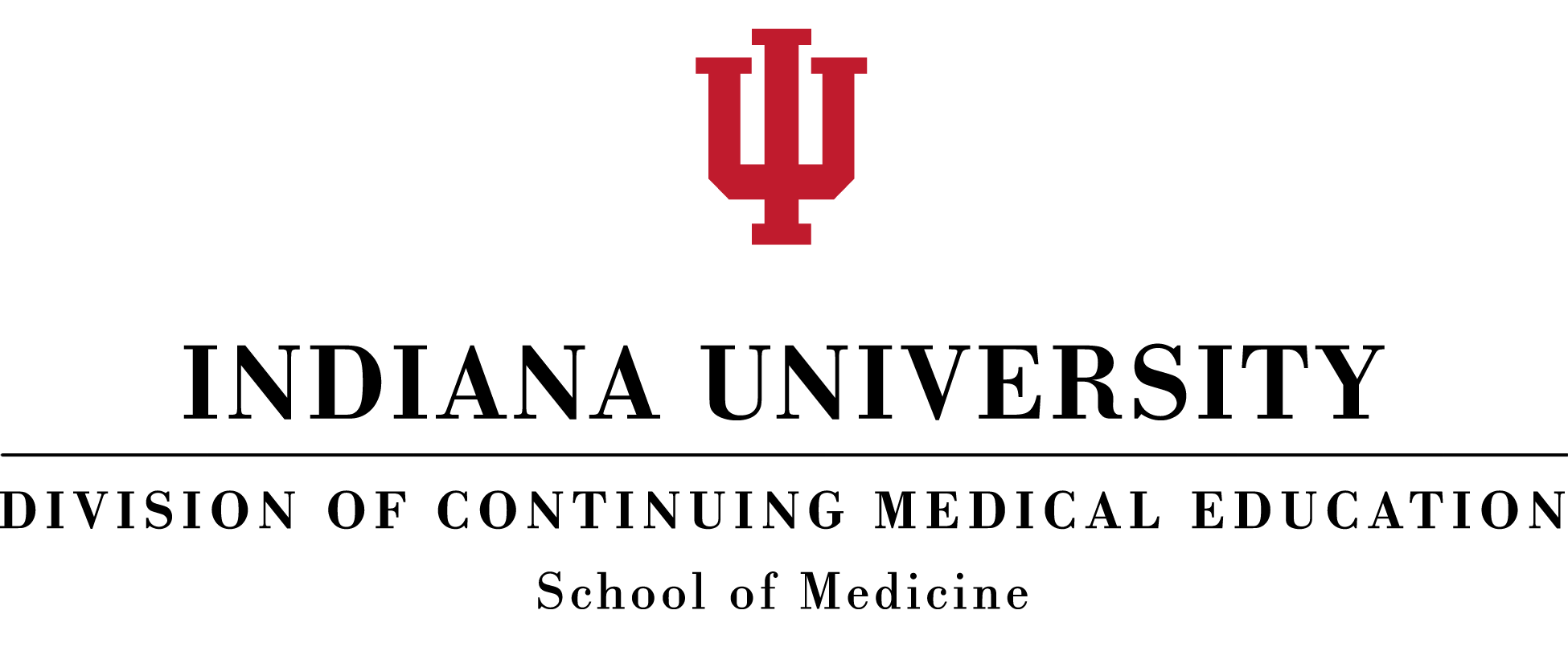 «Description»Program Goal: Target Audience: Neurology, Surgery GeneralFaculty: «Faculty»Misc: «Misc»The Indiana University School of Medicine's Division of Continuing Medical Education (IUSM CME) has been resurveyed by the Accreditation Council for Continuing Medical Education (ACCME) and awarded Accreditation with Commendation for six years as a provider of continuing medical education for physicians.The Indiana University School of Medicine's Division of Continuing Medical Education (IUSM CME) designates this educational activity for a maximum of «CreditHours» AMA PRA Category 1 Credit. Physicians should only claim credit commensurate with the extent of their participation in the activity.For questions, call _______________ or email mdey@iu.edu.